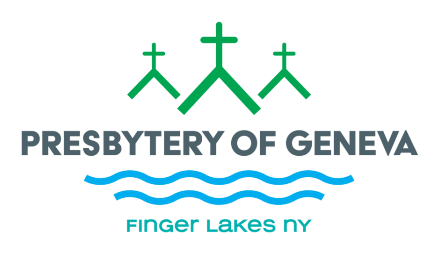 COMMITTEE ON MINISTRYPRESBYTERY OF GENEVA, PC(USA)Form 2:  Covenant for Pastoral Services with a CREThe session of ________________________________ Church, a member of the Presbytery of Geneva, PC(USA), hereby covenants with  ____________________________ ,  a ruling elder in Geneva Presbytery, for the pastoral services as Commissioned Ruling Elder detailed below.  This covenant covers the period ______________________ to __________________ (may be up to 12 months).    This represents a continuation of service begun (specify starting date of first covenant) _________________.This covenant is for  3/8 / 1/4  time (mark appropriate).  CRE’s responsibilities:___  Preaching and leading worship weekly/____ (specify)
 and for special services__    Celebrating the sacraments___  Officiating at weddings and funerals upon               request ___  Moderating the session___  Pastoral care (specify if desired)___  Administration (specify if desired)___  Attending Presbytery meetings  [expected]___ Leading membership classes and/or  Christian education classes___  Other  (continue on p. 2 if needed) __________________________Session’s responsibilities:  to accept this person as our pastor as a CRE, listening to the word preached, welcoming pastoral care, and honoring pastoral leadership; to be mindful of the CRE’s welfare; and to compensate the CRE fairly, meeting Presbytery minimums (unless granted a waiver). CRE’s compensation:  (see Presbytery Minimum worksheet for current year for comparison):	Salary							$	Housing Allowance / Fair Rental Value of Manse		$		TOTAL EFFECTIVE SALARY				$	SECA offset (recommended)					$	Board of Pensions	NOT APPLICABLE			$ N/A	Travel Allowance:	all church mileage at current IRS rate for business	Study Leave							$	Other (use p. 2 if necessary)____________			$		TOTAL PACKAGE:					$		plus mileageAnd non-monetary: Study Leave time ______________Vacation time _____________The parties are subject to the terms and conditions of the Book of Order and the Presbytery and Committee on Ministry policies and procedures.At the termination of the pastoral relationship, the session and CRE agree to participate in an evaluation of the relationship through the COM.  This covenant may be renewed.  Termination of the covenant may be requested by the Session, the CRE, or COM on behalf of Presbytery, ordinarily with 30 days’ notice.  COM is authorized by Presbytery to approve terminations. Signed:		_______________ Clerk of Session	Date: ________		_______________ CRE			Date:  ________________________________  for Committee on Ministry	Date:  ___________________Include additional “Other” terms items here:	_________________				$	__________________				$	___________________				$							TOTAL OTHER:  $